Western Australia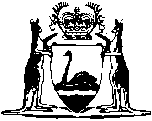 Cat Act 2011Cat (Uniform Local Provisions) Regulations 2013Western AustraliaCat (Uniform Local Provisions) Regulations 2013Contents1.	Citation	12.	Commencement	13.	These regulations operate as local laws	14.	Terms used	15.	Number of cats not to include cats under 6 months of age	26.	Offence to keep more than standard number of cats	27.	Limits on number of cats kept at certain premises	38.	Application to keep additional number of cats	39.	Grant of approval to keep additional number of cats	410.	Duration of approval	411.	Review by the State Administrative Tribunal	412.	Transitional arrangements in certain circumstances	513.	Infringement notices	614.	Objection: prescribed form	6Notes	Compilation table	7Defined termsWestern AustraliaCat Act 2011Cat (Uniform Local Provisions) Regulations 20131.	Citation		These regulations are the Cat (Uniform Local Provisions) Regulations 2013.2.	Commencement		These regulations come into operation as follows —	(a)	regulations 1 and 2 — on the day on which these regulations are published in the Gazette;	(b)	the rest of the regulations — on the day after that day.3.	These regulations operate as local laws		Under section 77 of the Act, these regulations apply as if they were local laws made by each local government.4.	Terms used	(1)	In these regulations — 	additional number of cats, in relation to prescribed premises, means a number of cats that is in addition to the standard number of cats for the premises;	approval means approval granted under regulation 9 to keep an additional number of cats;	member of a cat organisation means a person referred to in the Cat Regulations 2012 regulation 23(c);	prescribed premises means premises to which a local law applies that limits the number of cats that may be kept at those premises;	standard number of cats, in relation to prescribed premises, means — 	(a)	if a member of a cat organisation is not ordinarily resident at the premises, the number of cats that may be kept at the premises under the local law that applies to the premises; or	(b)	if a member of a cat organisation is ordinarily resident at the premises, the number of cats referred to in regulation 7.	(2)	The reference to a local law in the definition of prescribed premises includes a reference to a local law made under the Local Government Act 1995 that has effect under regulation 12(2) as if it were a local law made under the Act.5.	Number of cats not to include cats under 6 months of age		For the purposes of these regulations a cat that is under 6 months of age is not to be included when calculating the number of cats ordinarily kept at prescribed premises.  6.	Offence to keep more than standard number of cats	(1)	A person who is ordinarily resident at prescribed premises must ensure that the number of cats ordinarily kept at the premises is not more than the standard number of cats for the premises.	Penalty: a fine of $5 000.	(2)	It is a defence to a charge under subregulation (1) to prove that — 	(a)	approval for an additional number of cats is in effect in respect of the premises; and	(b)	the total number of cats ordinarily kept at the premises is less than or equal to the sum of — 	(i)	the standard number of cats for the premises; and 	(ii)	the additional number of cats referred to in the approval.	(3)	Subregulation (1) does not apply to premises that are operated by an organisation referred to in the Cat Regulations 2012 regulation 9.7.	Limits on number of cats kept at certain premises		If a member of a cat organisation is ordinarily resident at prescribed premises, the number of cats that may be kept at the premises is 3 times the number of cats that could be kept at the premises under the local law that applies to the premises.8.	Application to keep additional number of cats	(1)	A person who is ordinarily resident at prescribed premises in a local government district may apply to the local government of that district for approval to keep an additional number of cats at the premises.	(2)	An application is to be made in the manner and form determined by the chief executive officer of the local government.	(3)	A local government to which an application is made may require the applicant to give the local government, within a specified time of not more than 21 days, any document or information that it requires to determine the application and may require the applicant to verify the information by statutory declaration.	(4)	The local government may refuse to consider an application if the applicant does not comply with a requirement under subregulation (3) within the specified time.9.	Grant of approval to keep additional number of cats	(1)	On receiving an application under regulation 8, the local government must — 	(a)	grant or refuse approval for the additional number of cats specified in the application to be kept at the prescribed premises; or	(b)	grant approval for an additional number of cats that is less than the number specified in the application to be kept at the prescribed premises.	(2)	A local government may not grant approval for an additional number of cats to be kept at prescribed premises unless the local government is satisfied that the premises are suitable for the additional number of cats.	(3)	An approval is subject to any condition that the local government — 	(a)	reasonably considers is necessary to ensure that the premises are suitable for the additional number of cats; and	(b)	specifies in the approval.10.	Duration of approval		An approval has effect for the period specified in the approval. 11.	Review by the State Administrative Tribunal		A person who applies for approval to keep an additional number of cats may apply to the State Administrative Tribunal for a review of a decision of the local government to — 	(a)	refuse to grant approval; or	(b)	grant approval to keep an additional number of cats that is less than the number specified in the application; or	(c)	grant approval subject to conditions.12.	Transitional arrangements in certain circumstances	(1)	In this regulation — 	commencement day means the day on which these regulations come into operation.	(2)	A local law made by a local government under the Local Government Act 1995 that — 	(a)	limits the number of cats that may be kept at premises; and	(b)	is in effect immediately before commencement day,		has effect, for the purposes of these regulations, as if it were a local law made under the Act.	(3)	For the purposes of subregulation (4), a triggering event occurs in relation to premises and an offence under regulation 6(1) if — 	(a)	the premises become prescribed premises; or 	(b)	the premises are prescribed premises and a person who is the owner of one or more cats takes up residence at the premises.	(4)	It is a defence to a charge under regulation 6(1) to prove that, for each cat kept at the premises at the time of the commission of the offence, at least one of the following apply — 	(a)	the cat was kept at the premises immediately before the triggering event occurred;	(b)	the owner of the cat at the time of the commission of the offence was the owner of the cat immediately before the triggering event occurred.	(5)	If a local law that limits the number of cats that may be kept at premises applies to premises before commencement day then, for the purposes of subregulation (3)(a), the premises become prescribed premises on commencement day.13.	Infringement notices	(1)	An offence against regulation 6(1) is a prescribed offence for the purposes of section 62(1) of the Act and the modified penalty for the offence is a fine of $200.	(2)	The form of an infringement notice is Form 6 in the Cat Regulations 2012 Schedule 1.	(3)	The form of withdrawal of an infringement notice is Form 7 in the Cat Regulations 2012 Schedule 1.14.	Objection: prescribed form		The form of an objection is Form 8 in the Cat Regulations 2012 Schedule 1.Notes1	This is a compilation of the Cat (Uniform Local Provisions) Regulations 2013.  The following table contains information about those regulations.Compilation tableDefined terms[This is a list of terms defined and the provisions where they are defined.  The list is not part of the law.]Defined term	Provision(s)additional number of cats	4(1)approval	4(1)commencement day	12(1)member of a cat organisation	4(1)prescribed premises	4(1)standard number of cats	4(1)CitationGazettalCommencementCat (Uniform Local Provisions) Regulations 201331 Oct 2013 p. 4879-88r. 1 and 2: 31 Oct 2013 (see r. 2(a));
Regulations other than r. 1 and 2: 1 Nov 2013 (see r. 2(b))